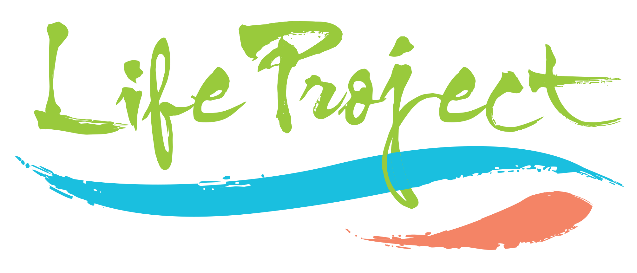 GIVING TO THE LIFE PROJECTIn order to Gift Aid your donation please tick the box below:I want to Gift Aid my donation of £ 	and any donations I make in the future or have made in the past 4 years:To: The Life ProjectI am a UK taxpayer and understand that if I pay less Income Tax and/or Capital Gains Tax in the current tax year than the amount of Gift Aid claimed on all my donations it is my responsibility to pay any diﬀerence.My DetailsPlease complete in capital lettersTitle 	First name or initial(s)  	Surname  	Full Home address  	Postcode  	Email  	Signature _ 	Date 	I would like to receive the regular newsletters and special updates from The Life ProjectPlease notify The Life Project if you:Want to cancel this declarationChange your name or home addressNo longer pay suﬃcient tax on your income and/or capital gainsIf you pay Income Tax at the higher or additional rate and want to receive the additional tax relief due to you, you must include all your Gift Aid donations on your Self-Assessment tax return or ask HM Revenue and Customs to adjust your tax code.Privacy Statement: The Life Project (Bath) complies with its obligations under the GDPR by keeping personal data up to date, by storing and destroying it securely, by not collecting or retaining excessive amounts of data, by protecting personal data from loss, misuse, unauthorised access and disclosure and by ensuring that appropriate technical measures are in place to protect personal data.GIVING TO THE LIFE PROJECTIn order to Gift Aid your donation please tick the box below:I want to Gift Aid my donation of £ 	and any donations I make in the future or have made in the past 4 years:To: The Life ProjectI am a UK taxpayer and understand that if I pay less Income Tax and/or Capital Gains Tax in the current tax year than the amount of Gift Aid claimed on all my donations it is my responsibility to pay any diﬀerence.My DetailsPlease complete in capital lettersTitle 	First name or initial(s)  	Surname  	Full Home address  	Postcode  	Email  	Signature _ 	Date 	I would like to receive the regular newsletters and special updates from The Life ProjectPlease notify The Life Project if you:Want to cancel this declarationChange your name or home addressNo longer pay suﬃcient tax on your income and/or capital gainsIf you pay Income Tax at the higher or additional rate and want to receive the additional tax relief due to you, you must include all your Gift Aid donations on your Self-Assessment tax return or ask HM Revenue and Customs to adjust your tax code.Privacy Statement: The Life Project (Bath) complies with its obligations under the GDPR by keeping personal data up to date, by storing and destroying it securely, by not collecting or retaining excessive amounts of data, by protecting personal data from loss, misuse, unauthorised access and disclosure and by ensuring that appropriate technical measures are in place to protect personal data.